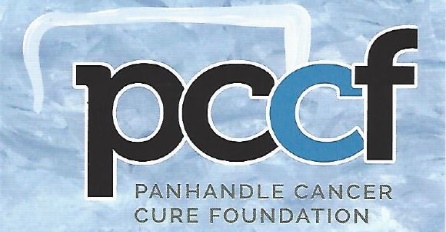 FUN CLAY SHOOT 2023 FUNDRAISERTrap (16 & 22 yd), Doubles & SkeetSATURDAY, JULY 22, 2023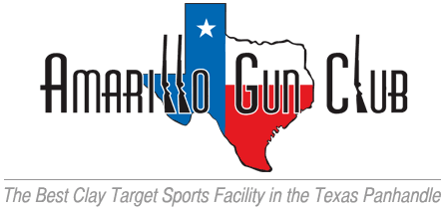 ____ YES!!  I would like to sponsor the FUN CLAY SHOOT 2023I am enclosing my contribution check in the amount of:____  $10,000 (Platinum Sponsor)____  $5,000 (Gold Sport Sponsor)____  $3,000 (Silver Range Sponsor)____  $1,000 (Bronze Team Sponsor)____  $750 (PCCF Blue Sponsor)____  $150 (Individual Shooter)____  Other Donation(Please make all checks payable to Panhandle Cancer Cure Foundation)Name_____________________________________________________Address ___________________________________________________City ________________________________State_______Zip_________Panhandle Cancer Cure Foundation is a non-profit 501 (c) (3) foundationEVENT SPONSORSHIPSPLATINUMGOLDSILVERBRONZEPCCF BLUEINDIVIDUALEVENT SPONSORSPORT SPONSORRANGE SPONSORTEAM SPONSORSTATION SPONSORSHOOTER$10,000 $5,000 $3,000 $1,000 $750 $150 RECOGNITION AS TITLE EVENT SPONSOR**LOGO FEATURED ON ALL EVENT SIGNAGE******INCLUDED IN ALL MEDIA MATERIAL******** **RECOGINITION AT LUNCH & AWARDS**********LOGO FEATURED AT SHOOTING STATION********# OF SHOOTERS W/SPONSORSHIP201510551 # LUNCH TICKETS W/SPONSORSHIP201510551